INDICAÇÃO Nº 3633/2016Sugere ao Poder Executivo Municipal a roçagem de mato em área pública, localizada no Jardim Conceição.Excelentíssimo Senhor Prefeito Municipal, Nos termos do Art. 108 do Regimento Interno desta Casa de Leis, dirijo-me a Vossa Excelência para sugerir que, por intermédio do Setor competente, seja efetuada a roçagem necessária em área pública localizada na Rua José Martins, próximo à residência de número 29, no Jardim Conceição.Justificativa:Conforme relatos de moradores próximos à referida área atrai roedores e animais peçonhentos. Como se não bastasse moradores próximos levam animais de grande porte para pastarem e se alimentarem no local, situação que atrai carrapatos, moradores pedem a limpeza urgente. Plenário “Dr. Tancredo Neves”, em 15 de junho de 2.016.Gustavo Bagnoli-vereador-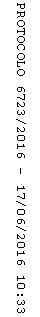 